Velkommen til nytt barnehage årVelkommen til alle sammen, både til dere som har vært på ferie og dere som kommer til oss for første gang. Denne måneden og fram til jul skal vi ha fokus på å trygge de nye barna og vi skal jobbe med temaet «meg selv».  Temaet vil bevisstgjør barna hvem de er, hvem familien er, hvor de bor, hvordan de ser ut, hva er øye, munn og nese, hvilke farger har barnet har på øynene osv. Vi ønsker at barna skal lære mer om seg selv og om omgivelsene rundt seg. De nye barna skal vi gi god tid til å bli kjent med barnehagen, med barna og oss voksne som jobber på avdelingen. Barna skal få rom og tid til å utforske den nye hverdagen i trygge omgivelser der vi har forutsigbare rutiner som må bygges opp litt etter litt. I rammeplanen står det: «Barnehagen skal i samarbeid med foreldrene legge til rette for at barnet kan få en trygg og god start i barnehagen. Barnehagen skal tilpasse rutiner og organisere tid og rom slik at barnet får tid til å bli kjent, etablere relasjoner og knytte seg til personalet og til andre barn. Når barnet begynner i barnehagen, skal personalet sørge for tett oppfølging den første tiden slik at barnet kan oppleve tilhørighet og trygghet til å leke, utforske og lære.»Alle barn er forskjellige, og noen trenger mer tid til å bli trygg enn andre. Dette skal vi på Småtroll legge til rette for, og vi skal ha et tett samarbeid med dere som foreldre. Vi kommer til å dele gruppen i to der de største barna er i en gruppe og de minste barna i en gruppe dette er for å møte barna der de er og legge til rette for aktiviteter som er tilpasset deres modningsnivå. Alejandra kommer til å ha ansvar for de minste i sammen med Esther og Liv, og Kari vil ha ansvar for de største i sammen med Monica og Vanja, og Siri som er i arbeidspraksis på Småtroll to dager i uken.Dagene på Småtroll vil bestå av mye lek, både inne og ute derfor er det viktig at barna har godt tøy som tåler Rogalands været . Vi kommer til å gå på turer utenfor barnehagen og vi kommer til å leke mye i barnehagens ute område.Vi kommer til å gi ut periodeplan hver andre måned, men i september vil dere få en periodeplan som strekker seg frem til desember. Dette er fordi vi vil ha en lang og god tilvennings tid og at vi skal gi en ro til det temaet vi jobber med.Vi kommer til å legge ut bilder på hjemmesiden vår slik at dere kan se hva vi gjør og undre dere i sammen med barna. (koden til nettsiden har vi lagt i hyllen til barna). Sanger, fortellinger og bøker vi leser vil vi dele med dere på periodeplanen.Det vil bli foreldre møte i uke 40, kommer tilbake med tidspunkt håper flest mulig møter derEr det spørsmål ikke vær redde for å ta kontakt, husk at vi er der for gullene dokker.                                        Hilsen oss voksne på Småtroll                                                                                                             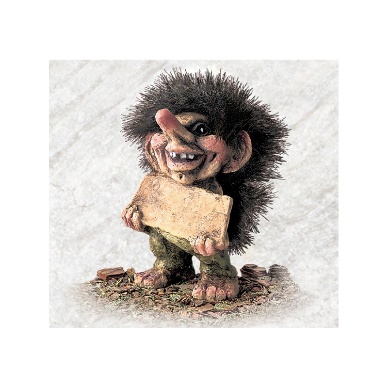 